FoodsBreakfast List		       Lunch/Dinner List-------------------------------------------------------                             ------------------------------------------------------------------------------------------------------------                            ------------------------------------------------------------------------------------------------------------                            --------------------------------------------------------------------------------------------------------------                             -------------------------------------------------------------------------------------------------------------                               -------------------------------------------------------Snacks List		               Dessert/Drink List-------------------------------------------------------                             ------------------------------------------------------------------------------------------------------------                            ------------------------------------------------------------------------------------------------------------                            --------------------------------------------------------------------------------------------------------------                             -------------------------------------------------------------------------------------------------------------                               -------------------------------------------------------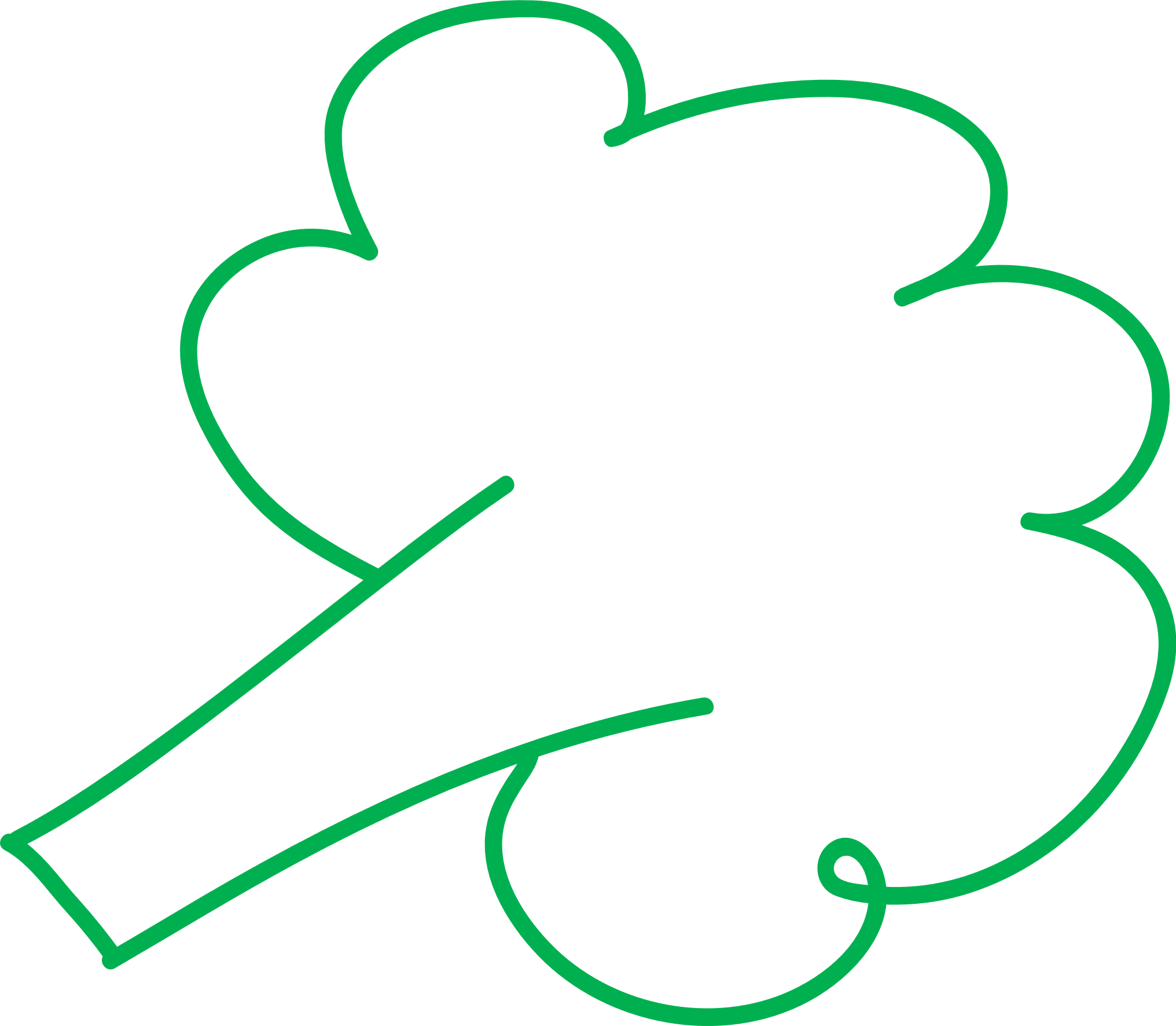 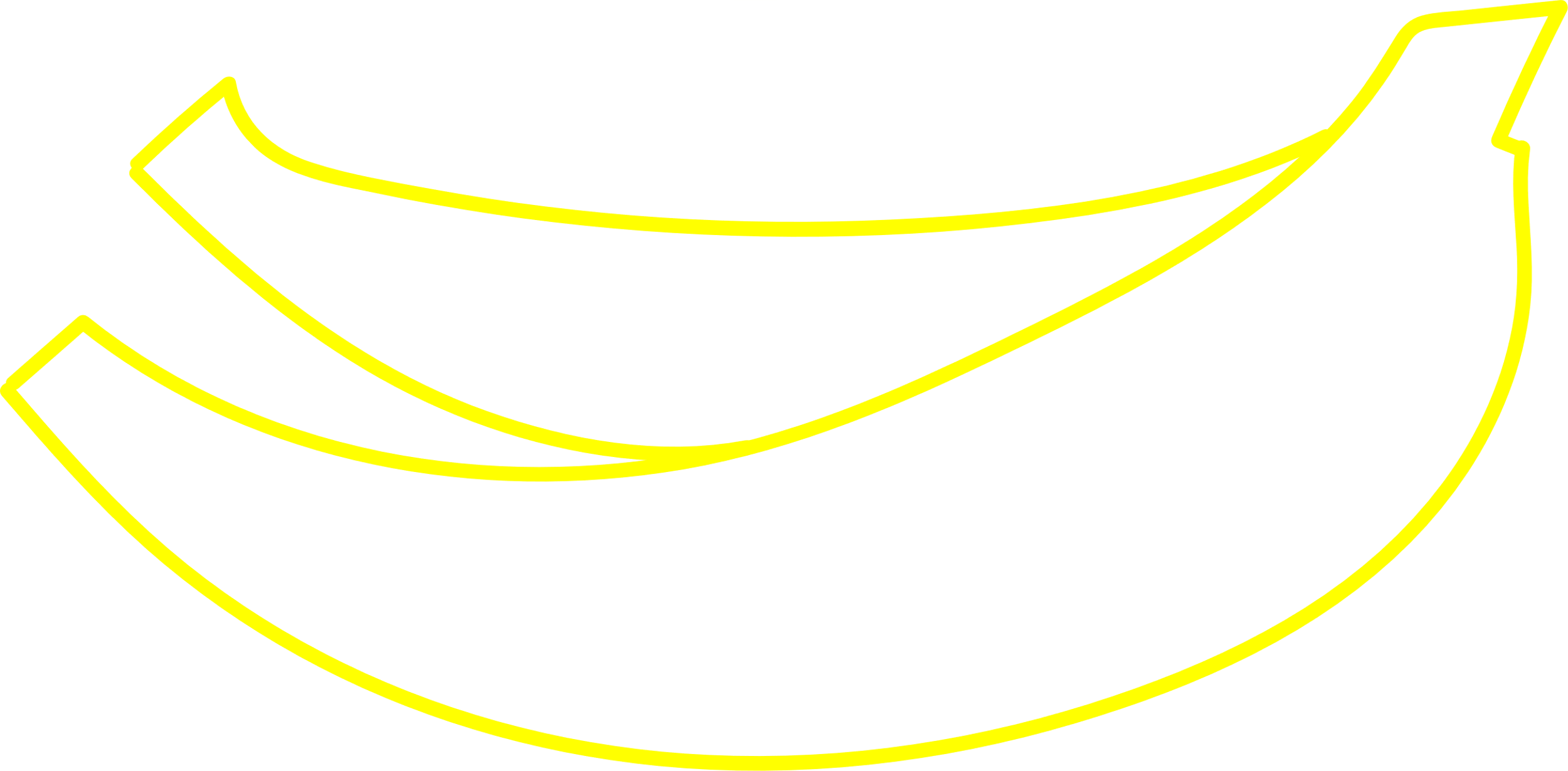 Toys/ Games                  Other ToysDolls and stuffed animals                                   ------------------------------------------------------                                          Toy telephone 					   ------------------------------------------------------                               Toy kitchen						   ------------------------------------------------------                               Tricycle						   ------------------------------------------------------                               Musical instrument Toys			   ------------------------------------------------------                               TrucksPuzzles							LegosStacking rings					Nesting cups Push- or pull-toysCars						                            Art and craft kitsRemote Control ToysAction figuresBoard games BallsBicycle							Physical PlayHugs                                   Hide and seekTickles				   Beads		Spinning		Kisses					TwirlingStacking things				Slime     Other-------------------------------------------------------                             -----------------------------------------------------                            -------------------------------------------------------                            -------------------------------------------------------                             ------------------------------------------------------                                      ActivitiesDrawingWatching TVPlayground ReadingMusicDancingPlaying with parents CookingSwimming     Other-------------------------------------------------------                             -----------------------------------------------------                            -------------------------------------------------------                            -------------------------------------------------------                             ------------------------------------------------------                               Other Favourites          --------------------------------------------------------------------------------------------------------------                           --------------------------------------------------------------------------------------------------------------                                       --------------------------------------------------------------------------------------------------------------                                       --------------------------------------------------------------------------------------------------------------                                       --------------------------------------------------------------------------------------------------------------                                       --------------------------------------------------------------------------------------------------------------                                       --------------------------------------------------------------------------------------------------------------                                       --------------------------------------------------------------------------------------------------------------                                       --------------------------------------------------------------------------------------------------------------                                       --------------------------------------------------------------------------------------------------------------  Make copies of this list and give it to everyone in the communicator’s life so that they can support the child better.                           Terms of Use:    Avaz Inc. © 2020 Copyright Reserved 
While this resource is free to download and use for personal purposes, reproducing it for commercial purposes is strictly forbidden. All images are copyrighted and are not free to be used in any other form. Images can be altered within the document but cannot be modified and repurposed for other documents.